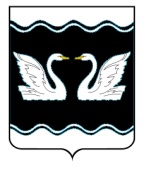 АДМИНИСТРАЦИЯ ПРОЛЕТАРСКОГО СЕЛЬСКОГО ПОСЕЛЕНИЯ КОРЕНОВСКОГО РАЙОНАПОСТАНОВЛЕНИЕот 28.07.2021                                                                                                                             № 88хутор  Бабиче-КореновскийОб утверждении  ведомственной целевой программы «Благоустройство территории Пролетарского сельского поселения Кореновского района» на 2021 годВ соответствии с Федеральным законом от 06 октября 2003 года                         № 131-ФЗ «Об общих принципах организации местного самоуправления в Российской Федерации», постановлением администрации Пролетарского сельского поселения Кореновского района от 19 мая 2015 года №108  «Об утверждении Порядка разработки, утверждения и реализации ведомственных целевых программ Пролетарского сельского поселения Кореновского района», администрация Пролетарского сельского поселения Кореновского районап о с т а н о в л я е т:1. Утвердить ведомственную целевую программу «Благоустройство территории Пролетарского сельского поселения Кореновского района» на 2021 год (прилагается).	2. Общему отделу администрации  Пролетарского сельского поселения Кореновского района (Демченко) обнародовать настоящее постановление в установленных местах и разместить  на официальном сайте администрации Пролетарского сельского поселения Кореновского района в информационно-телекоммуникационной сети «Интернет».3. Постановление вступает в силу со дня его подписания.Исполняющий обязанности главыПролетарского сельского поселенияКореновского района                                                              И.В. ТурашовПАСПОРТ  ведомственной целевой программы «Благоустройство территории Пролетарского сельского поселения Кореновского района»на 2021 год1. Характеристика проблемы (задачи)Ключевой проблемой Пролетарского сельского поселения Кореновского района является отсутствие качественной инфраструктуры. Создание общественного пространства решит ряд важных социальных проблем, которые актуальны для малых населенных пунктов, в том числе наличие комфортной среды для проживания населения. Одним из приоритетов программы «Благоустройство территории Пролетарского сельского поселения Кореновского района» на 2021 год является обеспечение комфортных условий проживания граждан, создания условий для жизнеобеспечения населения и условий для безопасного передвижения детей школьного возраста, комфортных условий для передвижения всех групп жителей поселения. Недопущение передвижения граждан по проезжей части автомобильных дорог поселения, что может привести к аварийным ситуациям.Учитывая необходимость в создании условий для комфортности проживания, в целях повышения качества обслуживания населения, намечены мероприятия по благоустройству Пролетарского сельского поселения Кореновского района.	В связи с этим назрела необходимость реализации Программы. Основные цели и задачи ПрограммыПрограмма на 2021 год разработана в целях создания условий для жизнеобеспечения населения и условий для безопасного передвижения детей школьного возраста, комфортных условий для передвижения всех групп жителей поселения. Недопущение передвижения граждан по проезжей части автомобильных дорог поселения, что может привести к аварийным ситуациям Для достижения основных целей Программы необходимо решение следующих задач:-устройство тротуара по ул. Школьной в х. Пролетарском Кореновского района.Срок реализации программы  2021 год, реализуется в один этап.Целевые индикаторы программы3.Ожидаемые результаты реализации ПрограммыВ итоге реализации Программы ожидается:создания условий для жизнеобеспечения населения и условий для безопасного передвижения детей школьного возраста, комфортных условий для передвижения всех групп жителей поселения. Недопущение передвижения граждан по проезжей части автомобильных дорог поселения, что может привести к аварийным ситуациям.Система программных мероприятийПеречень мероприятий Программы, объемы и источники их финансированияМЕРОПРИЯТИЯведомственной целевой программы «Благоустройство территории Пролетарского сельского поселения Кореновского района» на 2021 годРесурсное обеспечениеОбъемы и источники финансирования ведомственной целевой программыОрганизация управления  ПрограммойКонтроль за ходом реализации Программы, форма и сроки представления отчетности об исполнении Программы осуществляются в соответствии с постановлением администрацией Пролетарского сельского поселения Кореновского района  от  18  мая 2015 года №108 «Об утверждении Порядка разработки, утверждения и реализации ведомственных целевых программ Пролетарского сельского поселения Кореновского района».Оценка эффективности реализации ПрограммыОценка результативности реализации Программы осуществляется на основе следующих индикаторов:Оценка эффективности реализации Программы производится в соответствии с постановлением администрацией Пролетарского сельского поселения Кореновского района  от  18  мая 2015 года №108 «Об утверждении Порядка разработки, утверждения и реализации ведомственных целевых программ Пролетарского сельского поселения Кореновского района», путем сравнения фактически достигнутых показателей за соответствующий год с утвержденными на год значениями целевых индикаторов.Исполняющий обязанности главыПролетарского сельского поселенияКореновского района                                                              И.В. ТурашовПриложениек постановлению администрацииПролетарского сельского	поселения Кореновского районаот 28.07.2021 №88Наименование программы:Ведомственная целевая программа  «Благоустройство территории Пролетарского сельского поселения Кореновского района» на 2021 год (Далее – Программа)Основание для разработки Федеральный закон от 06.10.2003 № 131-ФЗ «Об общих принципах организации местного самоуправления в Российской Федерации»;Основные разработчики                                                                                                                                                                                                                         Администрация Пролетарского сельского поселения Кореновского районаНаименование субъекта бюджетного планированияАдминистрация Пролетарского сельского поселения Кореновского района Муниципальные заказчики   и исполнители  мероприятий программыАдминистрация Пролетарского сельского поселения Кореновского районаЦели и задачи ПрограммыЦели: - создания условий для жизнеобеспечения населения и условий для безопасного передвижения детей школьного возраста, комфортных условий для передвижения всех групп жителей поселения. Недопущение передвижения граждан по проезжей части автомобильных дорог поселения, что может привести к аварийным ситуациямЗадачи:-устройство тротуара по ул. Школьной в х. Пролетарском Кореновского района; Целевые индикаторы и показатели -увеличение доли благоустроенных территорий общего пользования населения от общего количества таких территорий.Наименование программных мероприятий1. Устройство тротуара по ул. Школьной в х. Пролетарском Кореновского района;Сроки реализации Программы2021 год Объёмы и источники финансирования Программы Общий объем финансирования Программы на 2021 год составляет – 642,8 тыс. руб., за счет средств бюджета Пролетарского сельского поселения Кореновского района – 172,3 тыс. руб., федерального бюджета-432,0; краевого бюджета – 18,0 тыс. руб., внебюджетных источников – 20,5 тыс. руб.  Ожидаемые конечные результаты реализации ПрограммыДостижение показателей, повышающих уровень проживания жителей Пролетарского сельского поселения Кореновского районаНаименование индикатора результативностиЕдиница измеренияБазовый показатель 2020 годПланна2021 годувеличение доли благоустроенных территорий общего пользования населения от общего количества таких территорий%4060№
п/пНаименование  
мероприятияСодержание мероприятияСрок исполнения мероприятияОбъем финансирования всего (тысяч рублей)Ответственный исполнитель№
п/пНаименование  
мероприятияСодержание мероприятияСрок исполнения мероприятияв том числе 2021 годОтветственный исполнитель1Устройство тротуара по ул. Школьной в х. Пролетарском Кореновского районаУстройство тротуара по ул. Школьной в х. Пролетарском Кореновского района(II-III кв. май-июль)Краевой бюджет/федеральный бюджет – 18,0/432,0Администрация Пролетарского сельского поселения Кореновского района1Устройство тротуара по ул. Школьной в х. Пролетарском Кореновского районаУстройство тротуара по ул. Школьной в х. Пролетарском Кореновского района(II-III кв. май-июль)Внебюджетные источники- 20,5Администрация Пролетарского сельского поселения Кореновского района1Устройство тротуара по ул. Школьной в х. Пролетарском Кореновского районаУстройство тротуара по ул. Школьной в х. Пролетарском Кореновского района(II-III кв. май-июль)Местный бюджет -172,3Администрация Пролетарского сельского поселения Кореновского района1Устройство тротуара по ул. Школьной в х. Пролетарском Кореновского районаУстройство тротуара по ул. Школьной в х. Пролетарском Кореновского района(II-III кв. май-июль)Всего-642,8Администрация Пролетарского сельского поселения Кореновского районаИтого:642,8Источники финансирования Объемы финансирования, тыс. рублей Объемы финансирования, тыс. рублей Источники финансирования всего2021 г.12Федеральный бюджет (на условиях софинансирования)432,0432,0Краевой бюджет (на условиях софинансирования)18,018,0Местный бюджет172,3172,3Внебюджетные источники финансирования  20,520,5Всего по программе642,8642,8- увеличение доли благоустроенных территорий общего пользования населения от общего количества таких территорий.